NSSL General Council Meeting – 02/05/23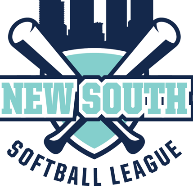 Team RepresentativesCommissioner – Eric White Assistant Commissioner – Christa BrasherTreasurer – Jim BaileySecretary – Edwin KuzmaPublic Relations – Zack CarpenterBylaws – Jennifer JonesHall of Fame – Rod SpannTournament Director – Robert SimmonsRatings – Tiffaney PiperNew business